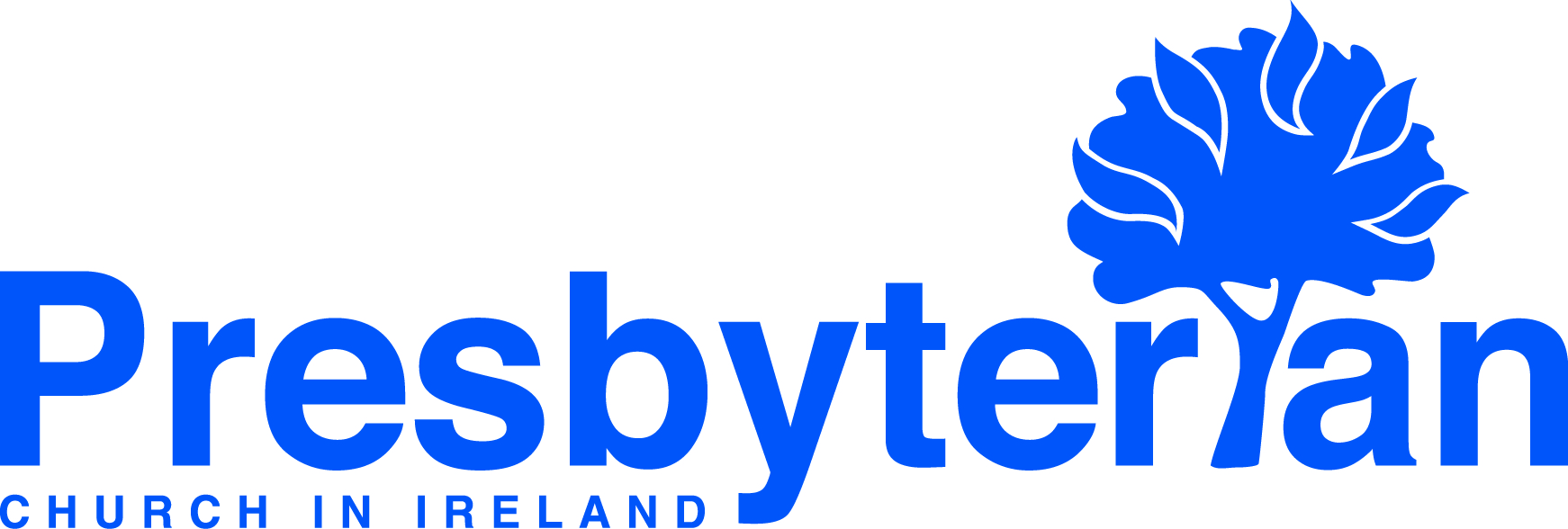 Let’s Pray    Sun 4 June - Sat 10 June 2023